1. The One Rotary Summit helped me to understand how membership, public image and the Foundation all work together and support Rotary's overall strategic plan.Low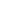 MediumHigh2. The One Rotary Summit provided me with hands on tools to help strengthen club membership.LowMediumHigh3. Putting membership in the context of One Rotary Summit what are some of the new ideas that the One Rotary Summit helped you identify to help energize and bolster club growth? 4. The One Rotary Summit provided me with hands on tools to help strengthen involvement in Rotary Foundation fundraising and programs.LowMediumHigh5. Putting the Foundation in the context of One Rotary Summit what are some of the new ideas that the One Rotary Summit helped you identify to help energize and bolster club service? 6. The One Rotary Summit provided me with hands on tools to help strengthen my club's public image.LowMediumHigh7. Putting public image in the context of One Rotary Summit what are some of the new ideas that the One Rotary Summit helped you identify to help energize and bolster your club's public image? 8. Please explain the biggest takeaway for you from today's seminar9. How do you envision using what you learned from this seminar? 10. How do you feel about the organization and structure of the One Rotary Summit?PoorAverageExcellent11. Please explain your ranking in the prior question about the organization and structure of the One Rotary Summit. 12. What could be done to improve future One Rotary Summits? 13. The facilities at the Ramada Inn provided a good environment for the One Rotary Summit.Strongly DisagreeDisagreeAgreeStrongly AgreeComments14. The food/beverage service was good.Strongly DisagreeDisagreeAgreeStrongly AgreeComments:15. Is there anything else you would like to share about your One Rotary Summit experience? 16. Please provide your contact information.Name:	District Number:	Club Name:	Email Address:	Thanks for participating in the One Rotary Summit and completing this survey. Your responses will help us improve future One Rotary Summits.NOTE:  This is the survey that was used for the One Rotary Summit in District 7360 on August 1, 2015.  Please contact Bruce Baumberger (gov.bruce@rotary6440.org) if you would like a copy sent to your Survey Monkey account.